Publicado en Madrid el 12/04/2021 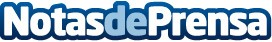 Enrique Riquelme anuncia que no se presenta en esta convocatoria a las elecciones del Real Madrid Asegura que el injustificado adelanto de las elecciones, que históricamente se producen en verano, y las fechas en las que éstas se han producido, en Semana Santa, han impedido presentar su candidatura y lanzar una campaña que llegase realmente a los socios y le permitiese explicar su proyecto para el Real MadridDatos de contacto:Javier Solís+34 608 52 85 68 (Móvil)+34 914 384 258Nota de prensa publicada en: https://www.notasdeprensa.es/enrique-riquelme-anuncia-que-no-se-presenta-en Categorias: Fútbol Madrid http://www.notasdeprensa.es